ภาคผนวกภาคผนวก กการเตรียมสารละลายก.1 การเตรียมสารละลายในการทดสอบสารโปลีฟีนอลรวมก.1.1 คำนวณการเตรียมสารละลายโฟลิน (Folin – Ciocalteau reagent)	เตรียมสารละลาย Folin – Ciocalteau ที่ความเข้มข้นร้อยละ 10 โดยปริมาตรจากสูตร		%  ปริมาตร/ปริมาตร (v/v)     10 %    Folin – Ciocalteau	 Folin – Ciocalteau            =  10 มิลลิลิตร	ดังนั้น จะต้องปิเปตสารละลาย Folin – Ciocalteau มา 10 มิลลิลิตร ปรับปริมาตรเป็น 100 มิลลิลิตรด้วยน้ำกลั่น จะได้สารละลาย Folin – Ciocalteau ที่มีความเข้มข้น 10% v/vก.1.2 การคำนวณเตรียมสารละลายโซเดียมคาร์บอเนต (NaCO3)การเตรียมสารละลายโซเดียมคาร์บอเนตความเข้มข้น 75 ไมโครกรัม /มิลลิลิตร 100 มิลลิลิตรในสารละลาย		1.0 มิลลิลิตร    จะมีเนื้อสารอยู่	75 มิลลิกรัมจะต้องเตรียมสารละลาย	100 มิลลิลิตร	จะมีเนื้อสารอยู่	
								=   7500 มิลลิกรัม								=   7.5  กรัมดังนั้น ต้องชั่งโซเดียมคาร์บอเนต มา 7.5 กรัม ปรับปริมาตรเป็น 100 มิลลิลิตรด้วยน้ำกลั่นก.1.3 การคำนวณเตรียมสารละลายมาตรฐานกรดแกลลิกที่ความเข้มข้นต่างๆก.1.3.1 เตรียม Stock Solution เข้มข้น 1000 ไมโครกรัม/มิลลิลิตร ปริมาตร 25 มิลลิลิตรในสารละลาย	1000 มิลลิลิตร  จะมี Solution แกลลิก	1000 มิลลิกรัมเตรียมสารละลาย 25 มิลลิลิตร  จะมี  Solution  แกลลิก 								  =    25  มิลลิกรัม								  =    0.025  กรัม	ดังนั้น นำแกลลิก ไปชั่ง 0.025 กรัม จากนั้นก็ละลายด้วยตัวทำละลายคือ เอทานอล แล้วปรับปริมาตรเป็น 25 มิลลิลิตร ก็จะได้ Stock Solution ที่มีความเข้มข้น 1000 ไมโครกรัม/มิลลิลิตรก.1.3.2 เตรียมสารละลายมาตรฐานแกลลิกเข้มข้น 50 ไมโครกรัม/มิลลิลิตร ปริมาตร 100 มิลลิลิตรจากสูตร			C1V1  =  C2V2โดยกำหนดให้		    C1  =  ความเข้มข้นเริ่มต้น				     C2 =  ความเข้มข้นสุดท้าย				     V1 =  ปริมาตรที่ต้องการเจือจาง				     V2 =  ปริมาตรสุดท้าย		แทนค่า  	 C1V1  =  C2V2(1000 ไมโครกรัม/มิลลิลิตร) x V1  =  ( 50 ไมโครกรัม/มิลลิลิตร) x (100 มิลลิลิตร)				        = 				        =  5  มิลลิลิตรดังนั้น  นำ  Stock Solution ที่ได้จากการเตรียมมาปิเปต 5 มิลลิลิตร  แล้วจึงทำการปรับปริมาตรด้วยเอทานอลให้เป็น 100 มิลลิลิตร และคำนวณเหมือนกันความเข้มข้นที่ 100 150 200ก.1.4 การคำนวณเตรียมสารสกัดจากรำข้าวก.1.4. เตรียม Stock Solution เข้มข้น 100 ไมโครกรัม/มิลลิลิตร ปริมาตร 100 มิลลิลิตรในสารละลาย	1.0 มิลลิลิตร  	สารสกัด		       1000 มิลลิกรัมจะต้องเตรียมสารละลาย 100 มิลลิลิตร สารสกัด								  =    10  มิลลิกรัม								  =    0.01  กรัม	ดังนั้น นำสารสกัด ไปชั่ง 0.01 กรัม จากนั้นก็ละลายด้วยตัวทำละลายคือ เมทานอล แล้วปรับปริมาตรเป็น 100 มิลลิลิตร ก็จะได้สารละลายที่มีความเข้มข้น 100 ไมโครกรัม/มิลลิลิตรก.2 การเตรียมสารละลายในการทดสอบฤทธิ์ต้านอนุมูลอิสระ DPPHก.2.1 การคำนวณเตรียมสารละลาย DPPH ความเข้มข้น 0.1 มิลลิโมลาร์	จากสูตร		      =  	แทนค่า		g			       =   0.0039ดังนั้น ต้องชั่งDPPH มา 0.0039 กรัม ปรับปริมาตรเป็น 100 มิลลิลิตรด้วยเอทานอลก.2.2 การคำนวณเตรียมสารละลายมาตรฐานกรดแอสคอร์บิกที่ความเข้มข้นต่างๆก.2.2.1 เตรียม Stock Solution เข้มข้น 1000 ไมโครกรัม/มิลลิลิตร ปริมาตร 25 มิลลิลิตรในสารละลาย  1000 มิลลิลิตร  จะมี Solution แอสคอร์บิก	1000 มิลลิกรัม       เตรียมสารละลาย 25 มิลลิลิตร  จะมี  Solution  แอสคอร์บิก 								  =    25  มิลลิกรัม								  =    0.025  กรัม	ดังนั้น นำแอสคอร์บิก ไปชั่ง 0.025 กรัม จากนั้นก็ละลายด้วยตัวทำละลายคือ น้ำกลั่น แล้วปรับปริมาตรเป็น 25 มิลลิลิตร ก็จะได้ Stock Solution ที่มีความเข้มข้น 1000 ไมโครกรัม/มิลลิลิตรก.2.2.2 เตรียมสารละลายมาตรฐานแอสคอร์บิกเข้มข้น 100 ไมโครกรัม/มิลลิลิตร ปริมาตร 100 มิลลิลิตรจากสูตร			C1V1  =  C2V2โดยกำหนดให้		    C1  =  ความเข้มข้นเริ่มต้น				     C2 =  ความเข้มข้นสุดท้าย				     V1 =  ปริมาตรที่ต้องการเจือจาง				     V2 =  ปริมาตรสุดท้ายแทนค่า  	 C1V1  =  C2V2(1000 ไมโครกรัม/มิลลิลิตร) x V1  =  ( 100 ไมโครกรัม/มิลลิลิตร) x (100 มิลลิลิตร)				        = 				        =  10  มิลลิลิตรดังนั้น  นำ  Stock Solution ที่ได้จากการเตรียมมาปิเปต 10 มิลลิลิตร  แล้วจึงทำการปรับปริมาตรด้วยน้ำกลั่นให้เป็น 100 มิลลิลิตรก.2.2.3 เตรียมสารละลายมาตรฐานแอสคอร์บิกเข้มข้น 10 ไมโครกรัม/มิลลิลิตร ปริมาตร 100 มิลลิลิตรแทนค่า 		 C1V1  =  C2V2(100 ไมโครกรัม/มิลลิลิตร) x V1   =  ( 10 ไมโครกรัม/มิลลิลิตร) x (100 มิลลิลิตร)				        = 				        =  10  มิลลิลิตรดังนั้น  นำ  Stock Solution ที่ได้จากการเตรียมมาปิเปต 10 มิลลิลิตร  แล้วจึงทำการปรับปริมาตรด้วยน้ำกลั่นให้เป็น 100 มิลลิลิตร และคำนวณเหมือนกันที่ความเข้มข้นที่ 30 50 70 และ90 ภาคผนวก ขการคำนวณข.1การคำนวณความชื้นของรำข้าวชุมชนสวายจีกครั้งที่ 1จากสูตร ครั้งที่ 2จากสูตร ครั้งที่ 3จากสูตร ความชื้นเฉลี่ยของชุมชนสวายจีก  ค่าความเบี่ยงเบนของชุมชนสวายจีก  ตารางที่ ข1 การคำนวณความชื้นของรำข้าวข.2 การคำนวณ % Yield ของสารสกัดที่ได้จากตัวทำละลายชนิดต่างๆข.2.1 ตัวทำละลายเมทานอลชุมชนบ้านสวายจีกครั้งที่ 1จากสูตร          %Yield           %Yield 	 ครั้งที่ 2จากสูตร          %Yield           %Yield 	 ครั้งที่ 3จากสูตร          %Yield           %Yield 	 % yield เฉลี่ยของชุมชนสวายจีตารางที่ ข.2 การคำนวณ % Yield ของสารสกัดที่ได้จากตัวทำละลายชนิดต่างๆ ตารางที่ ข.2 การคำนวณ % Yield ของสารสกัดที่ได้จากตัวทำละลายชนิดต่าง ๆข.3 คำนวณหาปริมาณโปลีฟีนอลรวมของสารสกัดรำข้าวชุมชนบ้านสวายจีกครั้งที่ 1  จากสูตร 	mg GAE/g DW =  mg GAE/g DW = mg GAE/g DW = 46.7ครั้งที่ 2  จากสูตร 	mg GAE/g DW = mg GAE/g DW = mg GAE/g DW = 53.1ครั้งที่ 3  จากสูตร 	mg GAE/g DW = mg GAE/g DW = mg GAE/g DW = 76.2ปริมาณสารโปลีฟีนอลรวมเฉลี่ยของชุมชนสวายจีก  ตารางที่ ข.3 คำนวณหาปริมาณโปลีฟีนอลรวมของสารสกัดรำข้าวข.4 การคำนวณค่า % Inhibitionชุมชนบ้านสวายจีกครั้งที่ 1จากสูตร		Inhibition (%) = 			Inhibition (%) = Inhibition (%) = 86.0468ครั้งที่ 2จากสูตร		Inhibition (%) = 			Inhibition (%) = Inhibition (%) = 85.5248ครั้งที่ 3จากสูตร		Inhibition (%) = 			Inhibition (%) = Inhibition (%) = 86.3290ความชื้นเฉลี่ยของชุมชนสวายจีก ค่าความเบี่ยงเบนของชุมชนสวายจีก  ตารางที่ ข.4 การคำนวณค่า % Inhibitionข.5 การคำนวณค่ากิจกรรมการต้านอนุมูลอิสระ DPPH เมื่อเทียบอยู่ในรูปของกรดแอสคอร์บิกชุมชนบ้านสวายจีกครั้งที่ 1จากสูตร  mg Vitamin C/g DW =  	 mg Vitamin C/g DW =  mg Vitamin C/g DW = 57.3997ครั้งที่ 2จากสูตร  mg Vitamin C/g DW =  	 mg Vitamin C/g DW =  mg Vitamin C/g DW = 57.0690ครั้งที่ 3จากสูตร  mg Vitamin C/g DW =  	 mg Vitamin C/g DW =  mg Vitamin C/g DW = 57.5784ความชื้นเฉลี่ยของชุมชนสวายจีก ค่าความเบี่ยงเบนของชุมชนสวายจีก     ตารางที่ ข.5 การคำนวณค่ากิจกรรมการต้านอนุมูลอิสระ DPPH เมื่อเทียบอยู่ในรูปของกรดแอสคอร์บิกภาคผนวก คภาพประกอบการทำงานวิจัย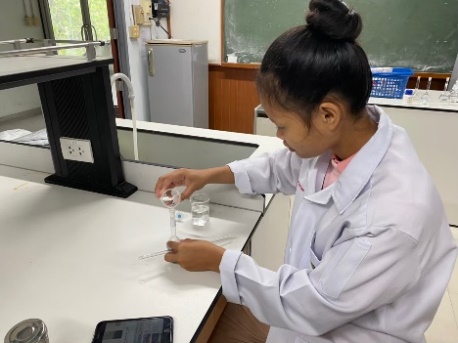 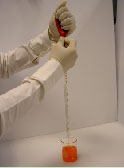 ค.1 การเตรียมสารละลายโฟลิน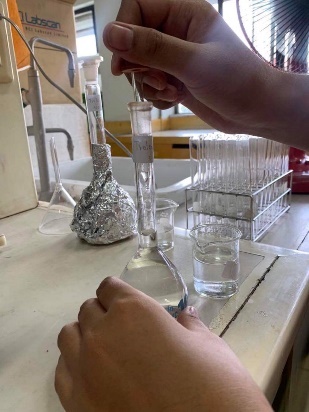 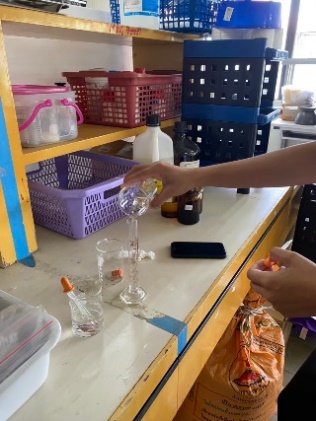 ค.2 การเตรียมสารละลายโซเดียมคาร์บอเนต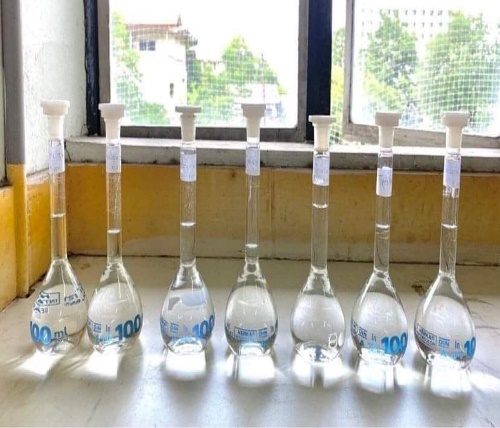 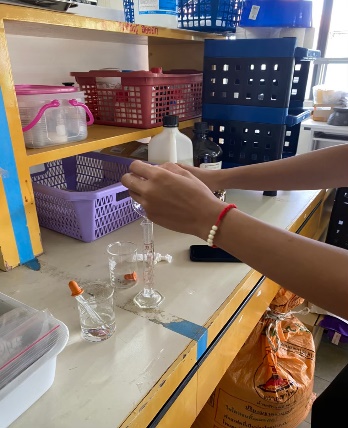 ค.3 การเตรียมสารละลายมาตรฐานกรดแกลลิก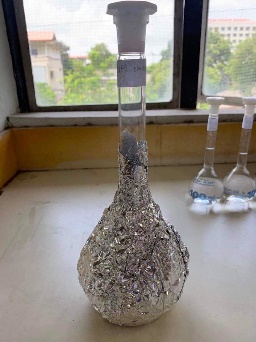 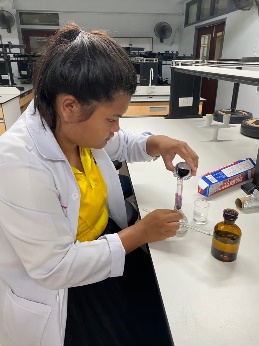 ค.4 การเตรียมสารละลายดีพีพีเอช (DPPH)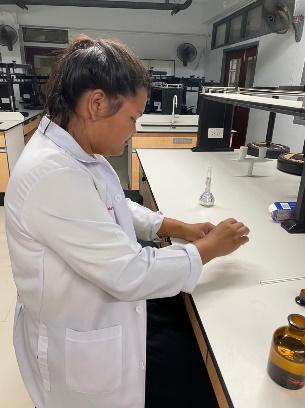 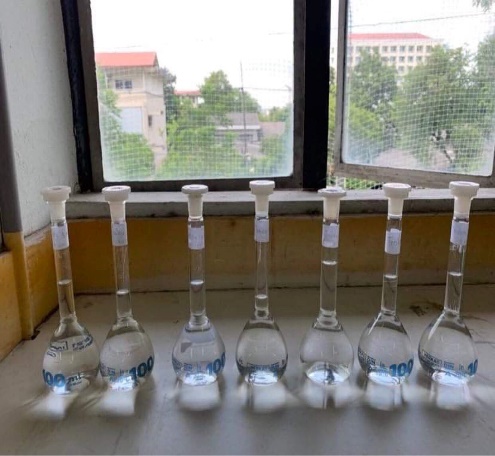 ค.5 การเตรียมสารละลายมาตรฐานกรดแอสคอร์บิก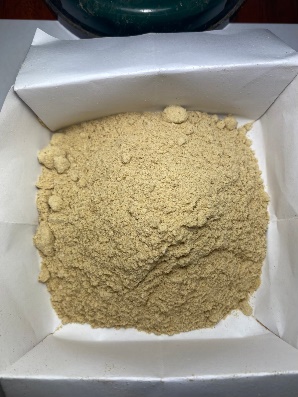 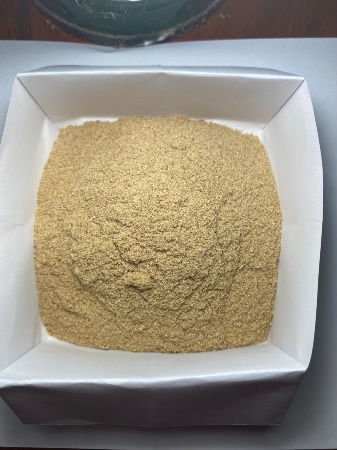 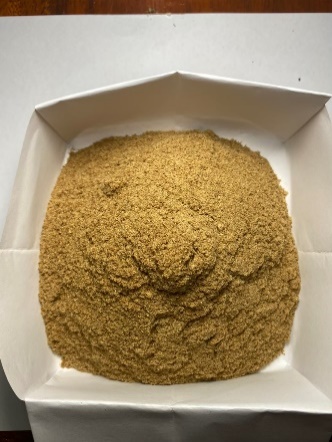 ค.6 ตัวอย่างรำข้าวจากชุมชนสวายจีก  สนวนนอกและโคกเมืองตามลำดับ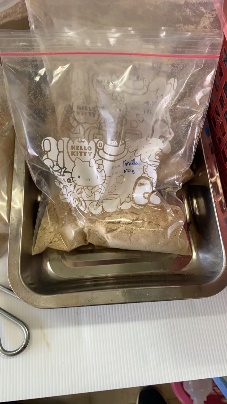 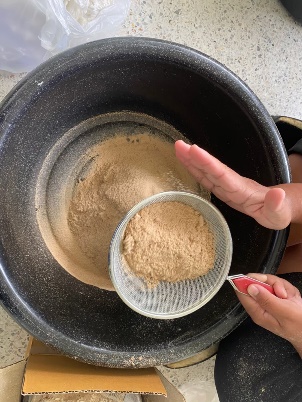 ค.7 ร่อนคัดขนาดของตัวอย่างรำข้าวและเก็บไว้ในถุงซิปล็อค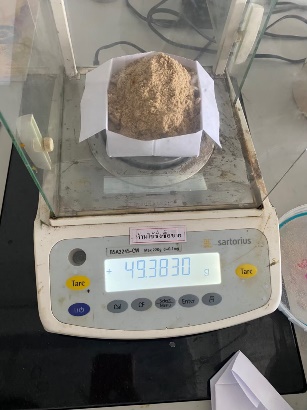 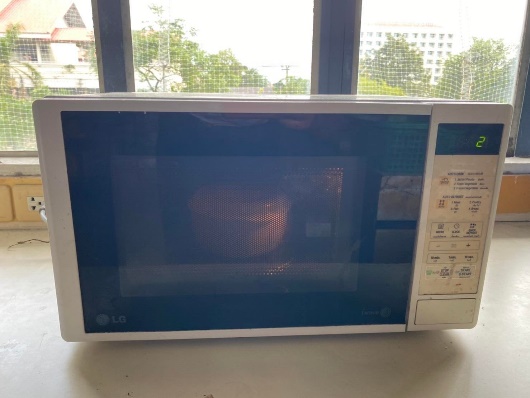 ค.8 ชั่งตัวอย่างรำข้าวอย่างละ 100 กรัม แล้วนำมาคงสภาพรำข้าวด้วยไมโครเวฟ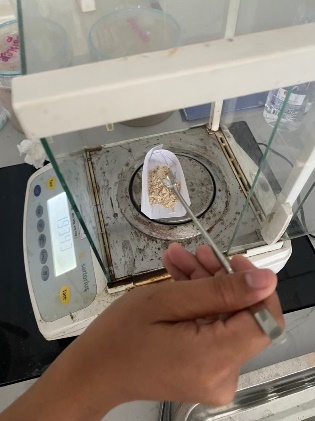 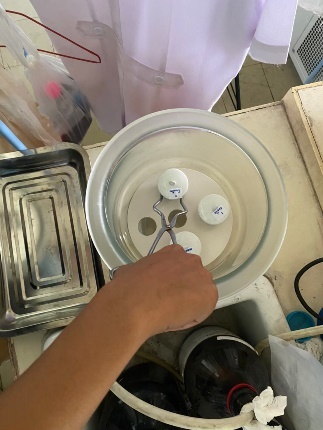 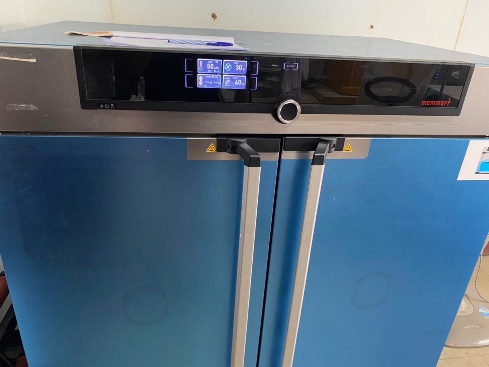 ค.9 การหาความชื้นของตัวอย่างรำข้าว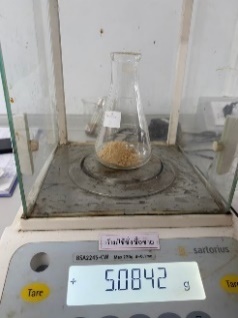 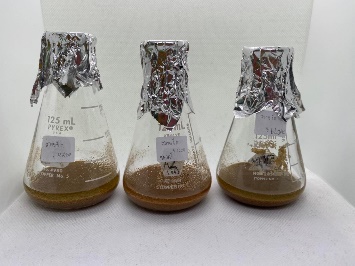 ค.10 ชั่งตัวอย่างรำข้าวและเติมตัวทำละลายเพื่อทำการสกัด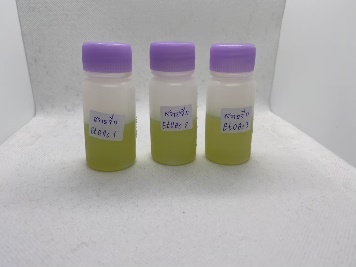 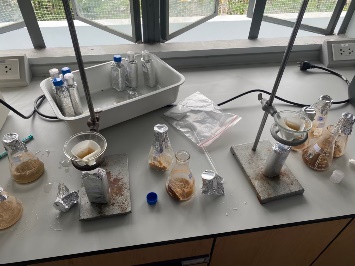 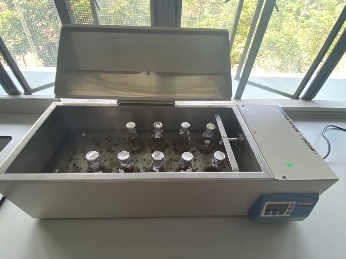 ค.11 ทำการเขย่า และกรองสารสกัดหยาบออกมา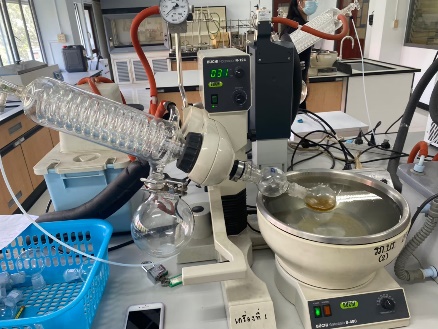 ค.12 ระเหยตัวทำละลายออกจากสารสกัดหยาบ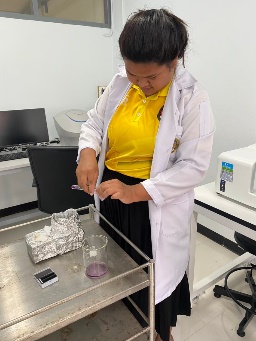 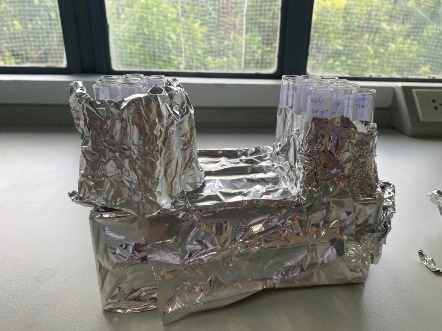 ค.13 เตรียมตัวอย่างก่อนการนำไปตรวจวัด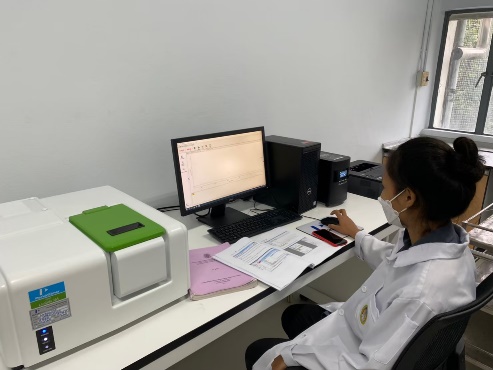 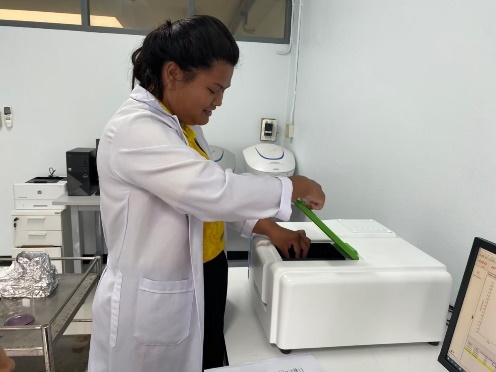 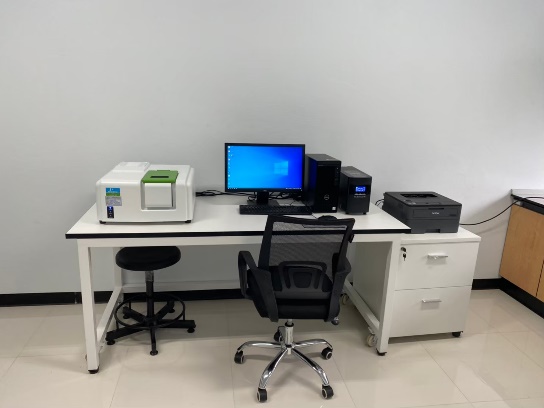 ค.14 ทำการตรวจวัดด้วยเครื่องวิเคราะห์การดูดกลืนแสง 
(UV-Vis Spectrophotometer)แหล่งที่มาครั้งที่น้ำหนักคูซิเบิล(กรัม)น้ำหนักตัวอย่าง (กรัม)น้ำหนักตัวอย่างหลังอบ (กรัม)%ความชื้น% ความชื้นเฉลี่ยค่าเบี่ยงเบนมาตรฐานสวายจีก1สวายจีก2สวายจีก3สนวนนอก141.375110.424010.86570.4259สนวนนอก241.365210.899310.86570.4259สนวนนอก341.357411.273810.86570.4259โคกเมือง110.68660.3437โคกเมือง210.68660.3437โคกเมือง310.68660.3437ตัวทำละลายแหล่งที่มาครั้งที่น้ำหนักสารสกัดที่ได้น้ำหนักรำข้าที่ใช้ในการสกัด% Yield% Yield เฉลี่ยเมทานอลสวายจีก15เมทานอลสวายจีก25เมทานอลสวายจีก35เมทานอลสนวนนอก15เมทานอลสนวนนอก25เมทานอลสนวนนอก35เมทานอลโคกเมือง15เมทานอลโคกเมือง25เมทานอลโคกเมือง35เอทานอลสวายจีก15เอทานอลสวายจีก25เอทานอลสวายจีก35เอทานอลสนวนนอก15เอทานอลสนวนนอก25เอทานอลสนวนนอก35ตัวทำละลายแหล่งที่มาครั้งที่น้ำหนักสารสกัดที่ได้น้ำหนักรำข้าที่ใช้ในการสกัด% Yield% Yield เฉลี่ยเอทานอลโคกเมือง15เอทานอลโคกเมือง25เอทานอลโคกเมือง35เอทิลอะซิเตตสวายจีก15เอทิลอะซิเตตสวายจีก25เอทิลอะซิเตตสวายจีก35เอทิลอะซิเตตสนวนนอก15เอทิลอะซิเตตสนวนนอก25เอทิลอะซิเตตสนวนนอก35เอทิลอะซิเตตโคกเมือง15เอทิลอะซิเตตโคกเมือง25เอทิลอะซิเตตโคกเมือง35แหล่งที่มาครั้งที่ค่าการดูดกลืนแสงOD765สมการเส้นตรงslopeน้ำหนักของสารสกัดรำข้าว (กรัม) ปริมาณโปลีฟีนอลรวมmg GAE/g DWปริมาณโปลีฟีนอลรวมmg GAE/g DWสวายจีก146.7สวายจีก253.1สวายจีก376.2สนวนนอก10.018837.7สนวนนอก20.018837.2สนวนนอก30.018844.1โคกเมือง132.3โคกเมือง233.6โคกเมือง332.1แหล่งที่มาครั้งที่%Inhibition%Inhibition เฉลี่ยค่าเบี่ยงเบนมาตรฐานสวายจีก186.0468สวายจีก285.5248สวายจีก386.3290สนวนนอก10.0081 94.6106สนวนนอก20.0081 95.5558สนวนนอก30.0081 95.3583โคกเมือง10.0069 49.2663โคกเมือง20.0069 51.4108โคกเมือง30.0069 52.2855แหล่งที่มาครั้งที่สมการเส้นตรงslopeน้ำหนักของสารสกัดรำข้าว (กรัม)ปริมาณสารโปลีฟีนอลรวมmg GAE/g DWปริมาณสารโปลีฟีนอลรวมฉลี่ยmg GAE/g DWค่าเบี่ยงเบนมาตรฐานสวายจีก186.046857.3997สวายจีก285.524857.0690สวายจีก386.329057.5784สนวนนอก10.018861.5548สนวนนอก20.018862.1414สนวนนอก30.018862.0188โคกเมือง133.5838โคกเมือง234.9214โคกเมือง335.4670